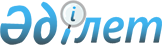 О внесении изменений в постановление акимата Жылыойского района от 6 февраля 2020 года № 49 "Об утверждении положения государственного учреждения "Отдел строительства" Жылыойского района"Постановление акимата Жылыойского района Атырауской области от 15 декабря 2022 года № 331
      В соответствии со статьей 31 Закона Республики Казахстан "О местном государственном управлении и самоуправлении в Республике Казахстан" и постановлением Правительства Республики Казахстан от 1 сентября 2021 года № 590 "О некоторых вопросах организации деятельности государственных органов и их структурных подразделений" акимат Жылыойского района ПОСТАНОВЛЯЕТ:
      1. Внести в постановление акимата Жылыойского района от 6 февраля 2020 года № 49 "Об утверждении положения государственного учреждения "Отдел строительства" Жылыойского района" следующие изменения:
      утвердить положение государственного учреждения "Отдел строительства Жылыойского района", утвержденное указанным постановлением, в новой редакции согласно приложению к настоящему постановлению.
      2. Государственному учреждению "Отдел строительства Жылыойского района" в установленном законодательством порядке обеспечить:
      в течение двадцати календарных дней со дня подписания настоящего постановления направление его копии в электронном виде на казахском и русском языках в филиал республиканского государственного предприятия на праве хозяйственного ведения "Институт законодательства и правовой информации Республики Казахстан" Министерства юстиции Республики Казахстан по Атырауской области для официального опубликования и включения в Эталонный контрольный банк нормативных правовых актов Республики Казахстан.
      3. Контроль за исполнением настоящего постановления возложить на руководителя аппарата акима Жылыойского района.
      4. Настоящее постановление вводится в действие со дня его первого официального опубликования. Положение государственного учреждения "Отдел строительства Жылыойского района" 1. Общие положения
      1. Государственное учреждение "Отдел строительства Жылыойского района" (далее - государственное учреждение) является государственным органом, Республики Казахстан, осуществляющим руководство в сфере строительства.
      2. Государственное учреждение не имеет ведомств.
      3. Государственное учреждение осуществляет свою деятельность в соответствии с Конституцией и законами Республики Казахстан, актами Президента и Правительства Республики Казахстан, иными нормативными правовыми актами, а также настоящим Положением.
      4. Государственное учреждение является юридическим лицом в организационно-правовой форме государственного учреждения, имеет печати с изображением Государственного Герба Республики Казахстан и штампы со своим наименованием на казахском и русском языках, бланки установленного образца, счета в органах казначейства в соответствии с законодательством Республики Казахстан.
      5. Государственное учреждение вступает в гражданско-правовые отношения от собственного имени.
      6. Государственное учреждение имеет право выступать стороной гражданско-правовых отношений от имени государства, если оно уполномочено на это в соответствии с законодательством Республики Казахстан.
      7. Государственное учреждение по вопросам своей компетенции в установленном законодательством порядке принимает решения, оформляемые приказами руководителя отдела и другими актами, предусмотренными законодательством Республики Казахстан.
      8. Структура и лимит штатной численности Государственного учреждения утверждаются в соответствии с законодательством Республики Казахстан.
      9. Местонахождение юридического лица: 060100, Атырауская область, Жылыойский район, город Кульсары, улица Жылкышы Изтурганова № 7.
      10. Настоящее положение является учредительным документом Государственного учреждения.
      11. Финансирование деятельности Государственного учреждении осуществляется из республиканского и местных бюджетов, бюджета (сметы расходов) Национального Банка Республики Казахстан в соответствии с законодательством Республики Казахстан.
      12. Государственному учреждению запрещается вступать в договорные отношения с субъектами предпринимательства на предмет выполнения обязанностей, являющихся полномочиями государственного учреждения "Отдела строительства Жылыойского района".
      Если Государственному учреждению законодательными актами предоставлено право осуществлять приносящую доходы деятельность, то полученные доходы направляются в государственный бюджет, если иное неустановлено законодательством Республики Казахстан. 2. Задачи и полномочия государственного учреждения
      13. Задачи учреждения: обеспечение деятельности местного исполнительного органа и акима.
      Контроль за качеством проведения работ, объема и потребностями работ по строительным работам, финансируемым из бюджета, проводимым на территорий района.
      14. Полномочия:
      1) Права:
      1.1) организация и координация работ по проектированию, строительству, реконструкции объектов;
      1.2) иные задачи, предусмотренные действующим законодательством Республики Казахстан.
      2) Обязанности:
      2.1) разработка годовых и перспективных программ по проектированию, строительству, реконструкции районных и сельских объектов в соответствии с бюджетными программами по жилищному строительству;
      2.2) обеспечение в соответствии с утвержденными бюджетными назначениями исполнения местного бюджета по гражданской обороне, предупреждению и ликвидации чрезвычайных ситуаций и их последствий;
      15. Функции:
      1) обеспечивает набор технических заданий по объектам строительства и ремонта, составляет договора с Подрядчиками и контролирует их выполнение;
      2) выступает заказчиком по строительству новых, а также старых объектов;
      3) проверяет и визирует выполнение объема работ, предоставленных из местного бюджета и спонсорской помощи по форме №2 "О промежуточном выполнении произведенных построек, ремонтов" и №3 "О полном выполнений строительных работ" и визирует их;
      4) координирует свою работу с отделами аппарата акима района, самостоятельными отделами при взаимосвязанной деятельности по осуществлению от программ выработанных акимом района и области;
      5) организует работу по рассмотрению поступивших предложений, жалоб и заявлений от юридических и физических лиц;
      6) готовит материалы касающихся государственного учреждения для рассмотрения на заседаниях акимата, обеспечивает сбор и анализ информации;
      7) подготавливает проекты решений, распоряжений акима района и постановлений акимата района;
      8) организует проведение закупок по определению потенциального поставщика (подрядчика) по исполнению объемов строительных работ в масштабе района;
      9) осуществляет работу в качестве единого организатора государственных закупок. 3. Статус, полномочия первого руководителя государственного учреждения
      16. Руководство Государственного учреждения осуществляется первым руководителем, который несет персональную ответственность за выполнение возложенных задач и осуществление им своих полномочий.
      17. Первый руководитель Государственного учреждения назначается на должность и освобождается от должности в соответствии с законодательством Республики Казахстан.
      18. Полномочия первого руководителя Государственного учреждения:
      1) без доверенности действует от имени отдела;
      2) представляет интересы отдела в государственных органах, иных организациях;
      3) заключает договоры;
      4) выдает доверенности;
      5) открывает банковские счета;
      6) принимает на работу и увольняет с работы сотрудников отдела;
      7) применяет меры поощрения и налагает дисциплинарные взыскания на сотрудников отдела;
      8).определяет функциональные обязанности и круг полномочий сотрудников отдела;
      9) в процессе реализации своих полномочий отчитывается акиму района и курирующему заместителю акима района;
      10) в пределах своих полномочий издает приказы, дает указания, подписывает служебную и финансовую документацию;
      11) принимает необходимые меры по противодействию коорупции и несет персональную ответственность за непринятие антикоррупционных мер;
      12) осуществляет иные полномочия в соответствии законодательством Республики Казахстан.
      Исполнение полномочий первого руководителя государственного органа в период его отсутствия осуществляется лицом, его замещающим в соответствии с действующим законодательством. 4. Имущество государственного учреждения
      19. Государственное учреждение может иметь на праве оперативного управления обособленное имущество в случаях, предусмотренных законодательством. Имущество Государственного учреждения формируется за счет имущества, переданного ему собственником, а также имущество (включая денежные доходы), приобретенного в результате собственной деятельности и иных источников, не запрещенных.законодательством7Республики7Казахстан.
      20. Имущество, закрепленное за Государственным учреждением. относится к коммунальной собственности.
      21. Государственное учреждение не вправе самостоятельно отчуждать или иным способом распоряжаться закрепленным за ним имуществом и имуществом, приобретенным за счет средств, выданных ему по плану финансирования, если иное не установлено законодательством. 5. Реорганизация и упразднение государственного учреждения
      22. Реорганизация и упразднение Государственного учреждения осуществляются в соответствии с законодательством Республики Казахстан.
					© 2012. РГП на ПХВ «Институт законодательства и правовой информации Республики Казахстан» Министерства юстиции Республики Казахстан
				
      Аким района

Ж. Каражанов
Приложение к постановлению
акимата Жылыойского района
от "15" декабря 2022 года № 331Утверждено постановлением
акимата Жылыойского района
от "06" февраля 2020 года № 49